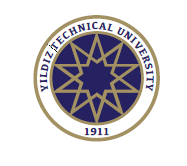 International Relations Office istanbul, türkiyeCONFIRMATION LETTER[TarihYazın]ToWhomIt May Concern:We hereby confirm that the exchange status of our student […] at [GideceğinizÜniversiteninİsminiYazın] during the academic year [2013 – 2014]during the period [Kabul Edildiğiniz Tarih Dilimini Yazın] as an “Exchange Student”has beenapproved. This student is a [freshman/sophomore/junior/senior]at[FakültenizinveBölümünüzünİsminiYazın] and will be studying at [GideceğinizÜniversitenin, FakülteninveBölümünİsminiYazın].		Thank you very much for your interest in ourstudent. Very truly yours,Asist. Prof. Alpay ORALYıldız Technical UniversityInternational Relations Office